ПРЕДУПРЕЖДЕНИЕ О МЕТЕОРОЛОГИЧЕСКИХ ЯВЛЕНИЯХНА ТЕРРИТОРИИ ЛЕНИНГРАДСКОЙ ОБЛАСТИСогласно ежедневному прогнозу ФГБУ "Северо-Западное УГМС" от 13.07.2022: 14 июля на территории Ленинградской области  местами ожидаются  грозы, ливни, град. Ветер при грозе порывистый.15 июля в большинстве районов кратковременные дожди, местами грозы. Ветер при грозе порывистый.14-15 июля в Подпорожском районе местами 3 класс пожароопсности, на остальной территории Ленинградской области 1-2 класс.В связи со сложившейся гидрометеорологической обстановкой:14-15 июля повышается вероятность ДТП, в том числе крупных и с участием детей, затруднений в движении по автодорогам Ленинградской области (Источник – загруженность автотрасс, низкое качество дорожного полотна, ливни, грозы, град, при грозе порывистый ветер 11 м/с);14-15 июля повышается вероятность возникновения происшествий на акваториях Ленинградской области (Источник – нарушения мер безопасности на воде, высокие температуры воздуха, ливни, грозы);14-15 июля повышается вероятность происшествий и аварий на железнодорожном транспорте на территории Ленинградской области (Источник - нарушение правил эксплуатации железнодорожного транспорта, неисправность путей, дефекты оборудования,ливни, грозы, град, при грозе порывистый ветер 11 м/с);14-15 июля повышается вероятность авиапроисшествий, изменений в расписании движения воздушных судов на территории Ленинградской области (Источник – технические неисправности, ливни, грозы, град, при грозе порывистый ветер 11 м/с);14-15 июля повышается вероятность повреждений (перегревов, замыканий) на ЛЭП, ТП и линиях связи объектов экономики, транспорта и жилого фонда. Возможны нарушения жизнеобеспечения населения в связи с авариями на объектах электроснабжения (Источник – изношенность сетей, ливни, грозы, град, при грозе порывистый ветер 11 м/с);14-15 июля повышается вероятность возникновения аварий на объектах ЖКХ на всей территории Ленинградской области, нарушений жизнеобеспечения населения в связи с авариями на объектах водо- и теплоснабжения (порывы сетей и в связи с отключениями энергоснабжения) (Источник – изношенность сетей, ливни, грозы);14-15 июля повышается вероятность природных пожаров (Источник - сельскохозяйственные работы, высокие температуры воздуха, 3 класс пожароопасности, грозы);14-15 июля повышается вероятность увеличения количества пострадавших на реках и озёрах Ленинградской области, а также заблудившихся в лесах Ленинградской области (Источник – нарушение правил безопасности в лесах и на воде, ливни, грозы, град).14-15 июля сохраняется вероятность подтоплений придворовых территорий, дорог, пойменных участков (Источник – ливни, град, нарушение работы систем водоотведения);14-15 июля существует вероятность поражения объектов электроэнергетики, хранилищ ГСМ и других объектов, не оборудованных молниезащитой, а также людей разрядами атмосферного электричества во время гроз (Источник – грозы).В случае ухудшения оперативной обстановки, а также по вопросам, связанным с предупреждением, обращаться по тел.: 8-812-640-21-60 (оперативно-дежурная служба ЦУКС ГУ МЧС России по Ленинградской области) или 01, 101, 112.Рекомендации главам администраций МР и МО Ленинградской области и дежурным службам подсистем РСЧС по проведению превентивных мероприятий по предупреждению возникновения ЧС:1. Организовать доведение прогноза возможных происшествий (ЧС) до служб жизнеобеспечения и руководства организаций и предприятий, особое внимание уделить социально-значимым объектам, детским оздоровительным лагерям.2. Организовать проведение комплекса превентивных мероприятий по снижению риска возникновения происшествий (ЧС) и уменьшению их последствий.3. Проверить готовность сил и средств соответствующих служб к предупреждению и реагированию происшествия (ЧС) в соответствие с прогнозом.4. Рассмотреть вопрос об изменении режима функционирования районных звеньев Ленинградской областной подсистемы РСЧС. Провести заседания рабочих групп КЧС и ОПБ муниципальных районов (протокол заседания направить в адрес ЦУКС ГУ МЧС России по ЛО (адрес эл. почты: antistihia-lo@mail.ru). 5. Усилить контроль за функционированием объектов жизнеобеспечения.6. Произвести оповещение и информирование населения о сложившейся метеорологической обстановке, в том числе через местные СМИ, официальные сайты муниципальных образований.7. Направить в адрес ЦУКС ГУ МЧС России по Ленинградской области по факсу: 8-812-640-21-65 или по электронной почте: antistihia-lo@mail.ru подтверждение о получении предупреждения с подписью принявшего, перечень проведённых превентивных мероприятий с подписью ответственного лица.8. Организовать мониторинг обстановки на реках и внутренних водоёмах. ЗНЦ (СОД) ЦУКС ГУ МЧС России по Ленинградской области подполковник внутренней службы								В.А. Васильев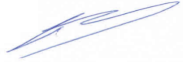 